LAPORAN KERJA PRAKTIKPENERAPAN DESAIN KOMUNIKASI VISUAL DI INNOV WEDDING PHOTO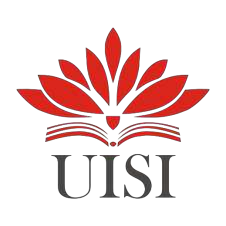 Disusun Oleh:ACHMAD SHOBIRIN (3031710001)PROGRAM STUDI DESAIN KOMUNIKASI VISUAL UNIVERSITAS INTERNASIONAL SEMEN INDONESIA GRESIK2021LAPORAN KERJA PRAKTIKPENERAPAN DESAIN KOMUNIKASI VISUAL DI INNOV WEDDING PHOTODisusun Oleh:ACHMAD SHOBIRIN (3031710001)PROGRAM STUDI DESAIN KOMUNIKASI VISUAL UNIVERSITAS INTERNASIONAL SEMEN INDONESIA GRESIK2021LEMBAR PENGESAHANLAPORAN KERJA PRAKTIK DI INNOV WEDDING PHOTO(Periode: 11 Agustus s.d 18 Oktober 2020Disusum Oleh:ACHMAD SHOBIRIN	(3031710001)Mengetahui, Kepala Jurusan Desain Komunikasi Visual UISI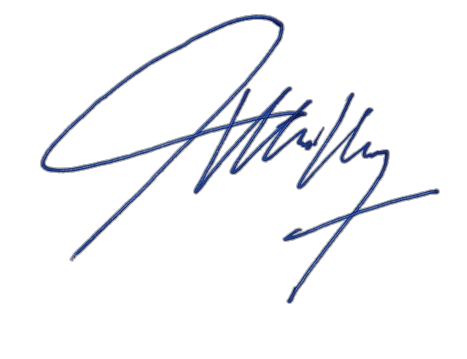 Nova Ridho Sisprasojo, S.Sn., M.Ds.NIP. 8816234Menyetujui, Dosen PembimbingKerja Praktik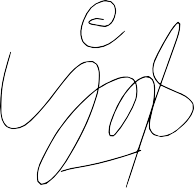 Tyas Ajeng Nastiti, S.T., M.Ds.NIP. 9017247Gresik, 23 Februari 20201Innov Wedding PhotoMengetahui dan menyetujui, Founder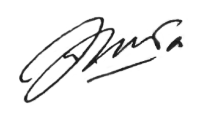 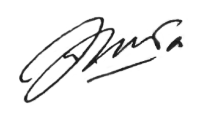 KATA PENGANTARPuji syukur senantiasa penulis panjatkan kehadirat Allah SWT yang telah melimpahkan rahmat dan karunia-Nya. Sehingga penulis dapat menyelesaikan laporan kerja praktik dengan baik yang judul “Penerapan Desain Komunikasi Visual di Innov Wedding Photo”.Laporan ini telah diselesaikan oleh penulis berkat kerjasama dan bantuan dari berbagai macam pihak. Oleh karena itu, penulis menyampaikan banyak terima kasih kepeda seleuruh pihak yang berkontribusi dalam penyelesaian laporan ini.Penulis menyadari dalam penulisan laporan ini masih banyak kekurangan mulai dari tata bahasa, susunan kalimat, isi hingga tingkah laku penulis. Oleh sebab itu, dengan kerendahan hati, penulis menerima dan menampung kritik dan saran yang dapat membangun dari pembaca.Demikian yang bisa penulis sampaikan, kurang atau lebihnya penulis mengucapkan permintaan maaf. Semoga laporan ini dapat menambah pengetahuan dan pengalaman maupun sebagai bukti dokumentasi setelah melaksanakan kerja praktik.Gresik, 2 Februari 2021PenulisDAFTAR ISIHalaman Judul Halaman Pengesahan Kata Pengantar Daftar IsiLampiran 1 : Daftar hadirLampiran 2 : Surat Diterima Kerja PraktikLampiran 3 : Sertifikat Kerja PraktikLampiran 4 : Dokumentasi Kerja PraktikBAB I PENDAHULUANLatar BelakangPendidikan berperan penting dalam membentuk keterampilan seseorang dalam dunia kerja maupun kehidupannya, salah satunya dibidang ilmu Desain Komunikasi Visual. Keilmuan ini mempelajari tentang bagaimana cara menyelesaikan sebuah permasalahan komunikasi atau penyampaian pesan dalam bentuk tulisan, gambar atau foto. Penyampaian pesan yang ideal adalah penyampaian pesan yang tidak menimbulkan kesalah pahaman atara pemberi pesan dan penerima pesan. Diera digital mengharuskan sebuah produk atau jasa disampaikan secara detail, akurat, sesuai dengan kebutuhan dan tujuan dari setiap perusahaan. Salah satu cabang keilmuan di bidang Desain Komunikasi Visual adalah Fotografi.Fotografi adalah kegiatan merekam dan memanipulasi cahaya untuk mendapatkan hasil yang diinginkan. Foto adalah hasil penangkapan objek dengan cahaya sesuai dengan kenyataan atau sebenarnya pada waktu tertentu. Menurut Rustan (2009:54) Fotografi memiliki kemampuan untuk dapat dipercaya oleh penontonnya (kredibilitasnya). Kelebihan tersebut menjadi kekuatan dari hasil karya fotografi dalam dunia periklanan.Innov Wedding Photo merupakan industri kreatif yang bergerak dibidang fotografi dokumentasi wedding. Terletak di kota Surabaya, didirikan pada tahun 2016 oleh Novi Kurniawan. Jasa yang disediakan yaitu mengenai wedding, meliputi pra wedding, wedding hingga post wedding. Innov Wedding Photo juga menyediakan properti secara gratis bagi para kliennya yang melakukan prewedding dengan tujuan untuk mendukung konsep yang diinginkan para kliennya. Selain itu, Innov Wedding juga melakukan kerjasama dengan industri kreatif lain yang mempunyai frekuensi sama dalam membuat acara exhibition untuk mewadahi para industri kreatif dibidang perweddingan dalam mendapatkan klien.Mata kuliah kerja praktik bertujuan untuk menyeimbangkan softskils danhardskills serta memberi kesempatan kepada mahasiswa untuk mengaplikasikanilmu yang didapat dengan cara praktik langsung di lapangan. Adanya kerja praktik atau magang ini diharapkan mahasiswa dapat menambah wawasan, pengalaman dan ilmu serta dapat menjadi seorang ahli dibidangnya.TujuanMelaksanakan mata kuliah Kerja Praktik Desain Komunikasi Visual sebagai syarat kelulusan universitas.Menerapkan ilmu Desain Komunikasi Visual pada dunia kerja.Memperoleh	pengalaman	kerja	yang	relevan,	sehingga	memiliki pengetahuan, sikap dan keterampilan pada bidangnya.Mengetahui rasa disiplin dan tanggung jawab dalam menjalankan proses kerja dari perusahaan, baik dalam kelompok atau individu.Mengetahui tata cara kerja dan tingkatan yang berlaku di  perusahaan mengenai proses kerja dalam kelompok maupun individu.Menciptakan timbal balik yang bermanfaat bagi semua pihak.ManfaatBagi Perguruan TinggiMemperkenalkan Desain Komunikasi Visual Universitas Internasional Semen Indonesia ke perusahaan dan masyarakat luas.Membina kerjasama yang baik antara universitas dan perusahaan atau instansi terkait.Meningkatkan kualitas lulusan melalui pengalaman kerja.Bagi PerusahaanPerusahaan mendapatkan Sumber Daya Manusia (SDM) yang telah diketahui kualitasnya, sehingga memungkinkan dapat langsung direkrut dan diseleksi.Mendapat informasi ide kreatif dan inovatif dari mahasiswa magang.Bagi mahasiswaMemperoleh gambaran kepada mahasiswa untuk menerapkan ilmu dan teori yang telah didapatkan pada saat diperkuliahan.Menambah pengalaman, wawasan serta pengetahuan mengenai dunia kerja.Membangun relasi dan koneksi dikalangan professional.Mengasah kecakapan setiap mahasiswa dalam melakukan interaksi dengan dunia kerjanya.Evaluasi untuk mahasiswa dalam mengembangkan keterampilan.Metodologi Pengumpulan DataMetodologi pengumpulan data yang digunakan dalam melakukan kerja praktik, antara lain:ObservasiMerupakan metodologi pengumpulan data dengan cara melakukan pengamatan langsung di lokasi, baik observasi sebelum melaksanakan kerja praktik maupun observasi secara partisipasi yaitu terlibat langsung dalam sebuah kegiatan atau pekerjaan. Menurut Ridwan (2004:104), Observasi merupakan teknik pengumpulan data dengan cara mengamati secara langsung ke objek yang akan diteliti untuk mendapatkan data yang sesuai.WawancaraMerupakan metodologi pengumpulan data melalui komunikasi percakapan dengan pemilik perusahaan, pembimbing kerja praktik hingga anggota (karyawan) di Innov Wedding Photo dengan tujuan mendapatkan data primer yang berkaitan dengan penelitian. Menurut Sugiyono (2013:317), wawancara merupakan teknik pengumpulan data oleh peneliti dalam melakukan studi pendahuluan untuk menemukan permasalah yang ada dan ingin mengetahui responden lebih dalam mengenai tentang yang diteliti.DokumentasiDokumen yang digunakan yaitu berupa laporan-laporan yang berkaitan dengan perusahaan, baik dalam bentuk tulisan, gambar ataupun foto. Dokumentasiadalah teknik pengumpulan data yang paling digunakan dalam berbagai metode pengumpulan data (Kriyantono, 2012).Studi LiteraturSumber rujukan yang dijadikan sebagai acuan dalam mencari informasi yang valid. Biasanya menggunakan buku, artikel, jurnal, skripsi dan berbagai macam lainnya.Waktu dan Lokasi Pelaksanaan Kerja PraktikLokasi: Studio Lifefusion, Jl. Gubeng Kertajaya X No. 18 Surabaya, Jawa Timur.Waktu: 11 Agustus – 18 Oktober 2020 (2 bulan).BAB II PROFIL PERUSAHAANSejarah dan PerkembanganInnov Wedding Photo merupakan salah satu industri kreatif di bidang jasa dokumentasi wedding yang berlokasi di Kota Surabaya. Didirikan pada tanggal 7 Januari 2016 oleh Novi Kurniawan, dengan nama awal Novi Photographie yang diambil dari nama awal pemilik sekaligus pendirinya. Pada tahun 2017 masa keemasana industri kreatif ini dilihat dari banyakanya orang yang menggunakan jasanya, dari mengerjakan pre wedding dalam negeri hingga luar negeri. Selanjutnya pada tahun 2019 melakukan rebranding untuk memperbaiki segmentation, positioning dan targeting.Industri kreatif Innov Wedding Photo menawarkan jasa berupa dokumentasi wedding, baik pra wedding, wedding maupun post wedding. Karakter yang dijual dari Innov Wedding Photo adalah bold and luxury image, conceptual and extraordinary pre / post wedding, High quality camera, lighting and album. Innov Wedding Photo juga menyediakan property secara gratis bagi para kliennya yang menggunakan jasa prewedding agar konsep yang diinginkan oleh klien bisa terealisasikan dengan baik dan sesuai. Seperti meja, kursi, bunga dekorasi, kain, koper tenda, peralatan gunung dan lain sebagainya. Selain itu, Innov Wedding Photo juga menyediakan personal stylist yang berfungsi membantu konsep yang diinginkan oleh klien, mulai dari pemilihan tempat, baju, sepatu, property pendukung yang dibutuhkan hingga hingga pose untuk tipa sesi foto dan videonya.Visi Misi Innov Wedding PhotoMenjadi penyedia jasa industri dokumentasi yang amanah, professional, bekerja dengan team work dan selalu berkarya dengan sepenuh hati.Lokasi Innov Wedding PhotoInnov Wedding PhotoAlamat	: Jl. Gubeng Kertajaya X No.18, Surabaya, Jawa TimurTelepon	0822 1333 0900Instagram	: innovweddingphotoStruktur Organisasi Innov Wedding Photo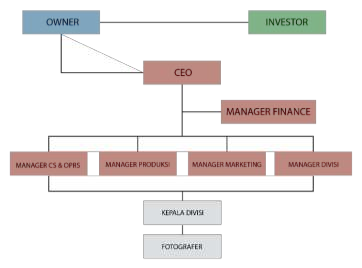 Table 1 Struktur Organisasi Innov WeddingProduk atau JasaBerikut adalah beberapa jasa yang ditawarkan oleh Innov Wedding Photo.Akad & Tasyakuran Package 6 hours – Surabaya Only Professional Team:2 Photographer2 Videographer5 Lighting Crew & Equipment1 Personal Assistant1 Personal StylistFinishing Production1 Exclusive Album Magazine 20 x 30 cm – 22 sheetPhoto All file Copy – USB Flashdisk30 minutes Documentation Video copy- USB Flashdisk1 minutes Teaser Video Cinematic16 Rs + Exclusive Frame (1 photo print)Free Prewedding (3 jam)2 Themes Extraordinary Concept (Surabaya only – max 2 gown and suite)10 photo EditedAll File copy by google drive1 minutes Teaser VideoAkad & Tasyakuran / Temu Packagehours – Surabaya OnlyProfessional Team:2 Photographer2 Videographer2 Lighting Crew & EquipmentFinishing Production:1 Exclusive Album Magazine 20 x 30 cm – 22 sheetPhoto All file Copy – USB Flashdisk30 minutes Documentation Video copy- USB Flashdisk1 minutes Teaser Video Cinematic16 Rs + Exclusive Frame (1 photo print)Resepsi Packagehours – Surabaya OnlyProfessional Team:3 Photographer (Liputan, Beauty, Candid, dan Detail)2 Videographer (Documentation dan Cinematic)2 Lighting Crew & EquipmentFinishing Producition:1 Exclusive Album Magazine 20 x 30 cm – 22 sheet30 File Edit for InstagramPhoto All file Copy – USB Flashdisk30 minutes Documentation Video copy- USB Flashdisk1 minutes Teaser Video Cinematic16 Rs + Exclusive Frame (1 photo print)Prewedding Indoor Package Max 3 hours – Surabaya Only Professional Team1 Photographer1 Videographer1 Lighting Crew & Equipment1 Personal StylistFinishing Production:2 Themes Extraordinary Concept (Surabaya only – max 2 gown and suite)10 photo EditedAll File copy by google drive1 minutes Teaser VideoPrewedding Outdor Package Max 5 hours – Surabaya Only Professional Team2 Photographer1 Videographer2 Lighting Crew & Equipment1 Personal StylistFinishing Production:4 Themes Extraordinary Concept (Surabaya only – max 2 gown and suite)20 photo EditedAll File copy by google drive16 Rs dan Exclusive Frame (1 photo print)1 minutes Teaser VideoLogo Perusahaan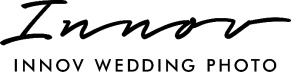 Gambar 1 Logo Innov Wedding PhotoLogo dari perusahaan yang itu berupa Logotype “Innov” menggunakan font script tebal. Logo tersebut memberi kesan apa yang ditawarkan dari perusahaan yaituBold and Luxury ImageConceptual and Extraordinary Pre/Post WeddingHigh Quality Camera, Lighting and AlbumTagline PerusahaanTagline yang digunakan perusahaan ini adalah “Fashion Meet Wedding”. Maksud dari tagline tersebut adalah bahwa Innov Wedding Photo dapat manangkap momen atau mendokumentasikan wedding dengan konsep fesyen, mulai dari peralatan, SDM hingga hasil akhir yang diberikan kepada klien.BAB III TINJAUAN PUSTAKAFotografiFotografi adalah kegiatan merekam dan memanipulasi cahaya untuk mendapatkan hasil diinginkan. Foto adalah hasil penangkapan objek dengan cahaya sesuai dengan kenyataan atau sebenarnya pada waktu tertentu. Menurut Rustan (2009:54), Fotografi memiliki kemampuan untuk dapat dipercaya oleh penontonnya (kredibilitasnya). Kelebihan tersebut menjadi kekuatan dari hasil karya fotografi dalam media media periklananKomposisi FotoAgar sebuah foto mampu menyampaikan sebuah pesan dengan baik dan lebih menarik, maka diperlukan sebuah kemampuan menyusun unsur-unsur dalam gambar yang biasa disebut komposisi. Berikut beberapa unsur komposisi dan aturan komposisi yang dapat diterapkan (Fery, 2014).Unsur – unsur KomposisiUnsur GarisMerupakan elemen penting dalam sebuah komposisi, karena tanpa adanya garis tidak aka nada bentuk, wujud dan seterusnya. Garis dibagi menjadi 4 jenis:Garis Horizontal memberikan kesan kokoh dan tenang.Garis Vertika dapat menimbulkan kesan agung, megah dan tinggi.Garis Diagonal merupakan garis yang mempunyai posisi mirin. Mempunyai sifat dinamis dan lebih hidup.Garis Lengkung menimbulkan kesan lebih dinamis, lebih hidup dan seksi.Unsur BentukAdalah bagaimana objek tersusun dalam suatu frame yang membentuk bidang duan dimensi, sehingga membentuk susunan yang menarik.Unsur WujudAdalah pengembangan dari unsur bentuk dua dimensi yang menadi wujud tiga dimensi, sehingga memberi kesan kedalaman.Unsur TeksturUnsur yang menonjolkan suatu ketidakrataan atau ketidak seragaman suatu permukaan.Unsur Pola (Pattern)Unsur komposisi yang memanfaatkan pengulangan bentuk.Unsur WarnaAdalah unsur yang sangat penting dalam komposisi karena setiap warna akan mewakili emosi atau perasaan tertentu.Aturan KomposisiRule Of ThirdAturan ini disebut juga aturan sepertiga. Komposisi ini frame dibagi menjadi tiga bagian, kemudian POI (Point Of Interest) dari foto diletakkan di pertigaannya.Rule Of OddsJika diartikan dalam bahasan Indonesia sederhana adalah aturan ganjil. Maksudnya adalah sebuah gambar dirasa akan semakin menarik secara visual jika memiliki jumlah yang ganjil.Rule Of SpaceArtinya adalah aturan ruang kosong. Biasanya digunakan untuk menggambarkan sebuah pergerakan dalam ruangan yang lebih besar kemudian memberikan ruang kosong.Point Of ViewSudut pandang dalam fotografi yang berarti posisi darimana kameramelihat objek atau subjek.Teknik Pengambilan GambarFreezing	adalah	teknik	pemotretan	yang	dapat	memberikan	efek berhentinya gerakan pada objek. Berarti teknik pemotretan denganmenggunakan shutter speed tinggi. Biasanya digunakan untuk mengambil gambar yang bergerak cepat.Bluring adalah teknik yang dapat memunculkan kesan artistic melalui kesengajaan membuat kabur sebagian dari foto. Teknik pengambilan dengan menggunakan shutter speed rendah, biasanya digunakan untuk menyampaikan keunikan dan esteitika gambar.Panning adalah pengembangan dari teknik bluring. Teknik membuat background seakan-akan bergerak. Untuk dapat menghasilakn karya dengan teknik ini, saat memotret kamera harus mengikuti gerak dari objek yang ingin ditangkap. Biasanya digunakan untuk menunjukkan arah pergerakan objek dan berfokus pada objek.Long Exposure (Bulb) adalah teknik untuk membuat foto yang lebih artistic melalui penangkapan cahaya yang bergerak, dalam penggunaannya, teknik ini memuka rana secara lama tetapi tanpa membuat hasil menjadi over karena pengambilannya pada malam hari atau pada tempat yang gelap. Biasanya kalau menggunakan teknik ini harus menggunakan bantuan alat berupa tripod.Zooming adalah teknik yang serupa dengan panning. Namun bedanya kalau panning blur-nya ke kiri atau kanan, sedangkan zooming dalah kedepan atau kebelakang. Teknik ini berhasil jika objek diletakkan ditengah.Focus of Interest (Deep of Field Tecnique) adalah teknik yang sangat menonjolkan objek dalam frame. Teknik ini memiliki fungsi untuk focus of interest dari foto. Pengaturan diafragma menjadi hal penting dalam penggunaan teknik ini.Jenis Karya FotografiFotografi jurnalistik (photo journalism) adalah karya-karya foto yang khusus memuat nilai berita.Fotografi pernikahan (wedding photography) adalah pemotretan yang khusus untuk pernikahan. Fotografer yang menekuni spesialis fotopernikahan tentulah harus memiliki wawasan mengenai adat istiadat dan tata cara pernikahan.Fotografi	arsitektur	(architectural	photography)	adalah	pendekatan documenter, seni dan komersil pada pemotretan objek-objek bangunan.Fotografi busana (fashion photography) adalah foto yang dihasilkan dari memadukan antara busana dengan model.Fotografi ilmiah (scientific photography) adalah foto yang berkaitan dengan aspek-aspek ilmiah (mikrobiologi).Fotografi udara (aerial photography adalah pemotretan untuk pemetaan, survei pada pegunungan, tata ruang maupun pertanianFotografi komersil (commercial photography) adalah pemotretan tentang informasi produk yang akan didokumentasikan.Fotografi seni (fine art photography) adalah karya seni ekspresi dengan media fotografi.PromosiPromosi adalah kegiatan yang dilakukan dengan tujuan menyampaikan pesan tertentu mengenai produk atau jasa kepada konsumen, sehingga membantu meningkatkan value pemasaran. Menurut (Philip Kotler, 1997) Promosi merupakan kegiatan yang dilakukan oleh perusahaan untuk mengkomunikasikan manfaat dari produk atau jasanya, serta menyakinkan konsumen agar membeli. Sedangkan menurut (Anton Teja Kusuma, 2010) Promosi adalah sebuah teknik pemasaran produk atau jasa yang efektif dalam meningkatkan penjualan produk atau jasa, serta sebagai strategi untuk mengajak prospek melalui transaksi.Fungsi PromosiMenurut Terence A Shimp (2002) menjelaskan bahwa promosi mempunyai fungsi sebagai berikut.Informing (Memberikan Informasi)Promosi menampilkan pesan informasi mengenai produk atau jasa, baik merek, manfaat ataupun yang lainnya. Sehingga membuat konsumen sadar akan produk atau jasa, serta memfasilitasi penciptaaan sitra sebuah perusahaan.Persuading (Membujuk)Media promosi atau iklan yang baik akan dapat mempersuasif konsumen untuk mencoba produk atau jasa yang ditawarkan. Selain itu juga dapat mempengaruhi permintaan produk atau jasa yang lainnya.Reminding (Mengingatkan)Media promosi atau iklan juga ikut menjaga agar merek sebuah perusahaan tetap dalam ingatan para konsumennya. Saat kebutuhan seseorang muncul, berhubungan dengan produk atau jasa yang di iklankan, dampak promosi dimasalalu dapat memungkinkan merek di iklan muncul dibenak konsumen.Adding Value (Menambah Nilai)Perusahaan dapat melakukan beberapa cara agar dapat menambah nilai penawaran, meliputi inovasi penyempurnaan, kualitas atau mengubah persepsi konsumen, dan komponen nilai tambah tersebut benar-benar independen. Promosi yang efektif dapat menciptakan merek dipandang lebih elegan, lebih bergaya, lebih bergengsi, dan bisa lebih unggul.3.6.1 Jenis Media PromosiJenis dan bentuk media ada berbagai macam, tergantung dari tujuan dan kebutuhan penyampai pesan. Menurut (Rudi Brets, 2008:52) beberapa jenis media sebagai berikut:Media AudioMerupakan jenis media yang menghubungkan indra pendengar (telinga) yang memanipulasi kemampuan suara. Pesan yang dapat disampaikan melalui audio adalah pesan verbal (bahasa lisan atau kata-kata) dan pesan non-verbal (music, vokalisasi dan bunyi-bunyian lainnya).Media VisualMedia visual merupakan jenis media yang melibatkan indra pengelihatan (mata), serta juga dapat melibatkan indra peraba (kulit). Beberapa contoh diantaranya:Media visual verbal; media yang berisi pesan verbal atau pesan linguistik yang berbentuk tulisan. Misalnya buku, majalah, surat kabar, dan lainnya.Media visual grafis; media visual yang berisi pesan non-verbal, pesan berupa symbol-simbol atau unsur – unsur grafis. Misalnya sketsa, foto, gambar, diagram, peta, dan lainnya.Media visual non-cetak; media visual yang berisi pesan dalam bentuk tiga dimensi.misalnya dalam bentuk diorama, miniature, model, mock up, dan specimen.Media Audio VisualMerupakan jenis media yang melibatkan indera pendengaran dan indra pengelihatan secara bersamaan dalam satu kesatuan. Pesan yang disampaikan dalam jenis ini bersifat verbal dan non-verbal. Misalnya film drama, fil dokumenter, dan lain sebagainya.BAB IV HASIL KERJASkema Proses Magang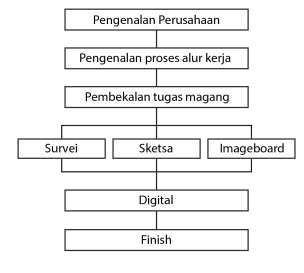 Table 2 Skema proses kerja praktikTugas PrimerTugas primer merupakan tugas utama yang menjadi fokus pengerjaan dalam melakukan kerja praktik. Tugas primer yang diberikan berupa kegiatan Wedding Exhibition dengan judul Pameran Cerita Cinta. Penjelasannya sebagai berikut:Cerita Cinta Wedding ExhibitionMerupakan Exhibition Wedding yang diselenggarakan kerja sama antara History Surabaya Entertainment dan ASTON Sidoarjo Hotel and Conference Center. Didalam History Surabaya Entertainment terdapat beberapa vendor yang mempunyai frekuensi sama di bidang wedding. Vendor tersebut meliputi Innov Wedding Photo, Raisya Decoration, Anamfest Communication.Cerita Cinta Wedding Exhibition diselenggarakan selama tiga hari mulai dari tanggal 16 – 18 Oktober 2020 di ASTON Sidoarjo Hotel and Conference Center. Konsep Exhibition Wedding ini diselenggarakan dengan tujuan untuk membangkitkan semangat para industri kreatif dibidang wedding saat pandemi,menjadi tempat silaturahmi sesama industri kreatif, dan menjadi Wedding Exhibition pertama di Sidoarjo yang dilaksanakan dalam Hotel. Posisi penulis dalam pengerjaan Wedding Exhibition ini adalah sebagai tim desain media cetak. Agar acara ini dapat mendatangkan peserta dan pengunjung, panitia acara membuat beberapa media promosi diantaranya folded flyer, billboard, T banner, banner dan lain sebagainya. Penjelasannya sebagai berikut:PemotretanKegiatan pemotretan yang dilakukan untuk mempersiapkan kebutuhan- kebutuhan media promosi. Mengkolaborasikan antara beberapa vendor yaitu Paras Asri Wedding, Raisya Decoration, Novnov Fashiongraphy, Cerah Videography dan Hotel Aston Sidoarjo . Pemotretan ini dilaksanakan di ASTON Sidoarjo Hotel and Conference Center selama sehari.KonsepKonsep fotonya mengangkat tema tradisional dan modern dengan tidak menghilangkan background lokasinya, karena dijadikan sebagai promosi dari Hotel Aston Sidoarjo. Pemotretan ini menggunakan dua model sebagai objek utama. Tema tradisional digambarkan dengan dekorasi yang bernuansa tradisional seperti ukiran dinding kayu dan akar-akaran, model menggunakan pakaian kebaya yang identik dengan pakaian tradisional jawa, serta didukung dengan make up yang identik dengan tradisional jawa digambarkan dengan penggunakan konde pada rambutnya. Tema modern digambarkan dengan dokorasi natural yang minimalis sebagai background serta menggunakan background setiap sudut hotel, model menggunakan gaun serta didukung dengan makhkota yang ada diatas kepalanya agar memunculkan konsep modern.SurveiSurvei dalam pemotretan ini dilakukan dengan mengamati setiap sudut hotel dengan tujuan dijadikan tempat pemotretan.ImageboardImageboard dalam hal ini bagian dari tahapan sebelum melakukan pemotretan, berfungsi untuk memudahkan fotografer dalam merealisasikan konsep.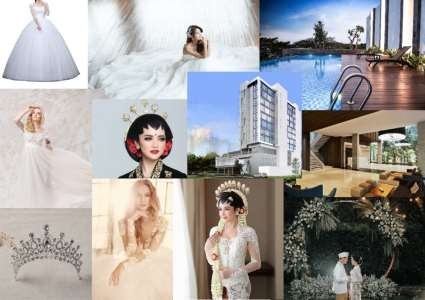 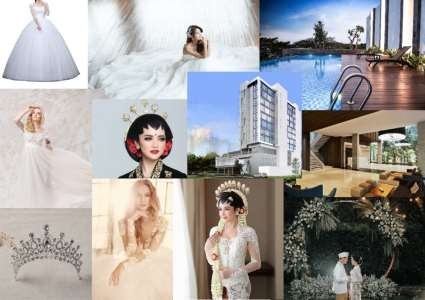 ProsesProses pemotretan melibatkan dua fotografer bertugas sebagai fotografer utama dan fotografer kedua (pengganti). Dua lightingman yang bertugas mengatur lighting.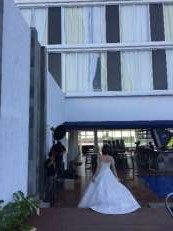 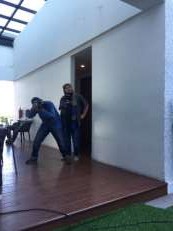 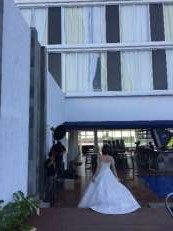 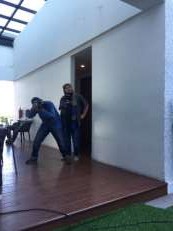 Gambar 3 Kegiatan pemotretan Pameran Wedding Cerita CintaFotoDenahTahapan dalam proses pembuatan denah malalui observasi langsung ke lokasi dan juga melakukan pengukuran setiap sudut ruangan. Denah digunakan untukmenjual tiap stand kepada para calon peserta, selain itu sebagai informasi mengenai lokasi.SurveiSurvei merukapan tahapan pertama yang dilkukan dengan tujuan untuk mengetahui mengenai lokasi, baik berupa luas lokasi, ukuran setiap sudut ruangan, serta setiap sudut terdapat bagian apa saja.AlternatifTahapan ini membuat beberapa alternatif denah. Menentukan peletakan stand, panggung, resgitrasi, pintu masuk dan keluar, transint, ruang ganti, alur pengunjung dan lain sebagainya.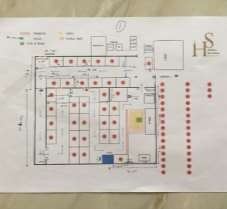 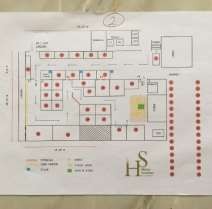 Gambar 8 Alternatif desain denahDigitalDenah	ini   berfungsi	juga	sebagai   media	untuk	menawarkan dan menginformasikan kepada para vendor wedding mengenai lokasi pameran.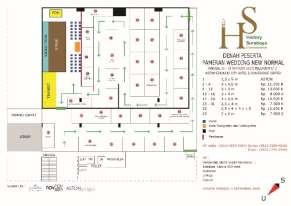 Gambar 9 Denah Pmaeran Wedding Cerita CintaBillboardBillboard ditempatkan disekitar bahu jalan yang strategis, mempunyai ukuran yang besar memudahkan para pengendara motor atau mobil untuk membaca informasi yang disampaikan.BriefBillboard digunakan bertujuan untuk menginformasikan kepada masyarakat, dengan tidak menghilangkan konsep foto. Informasi yang ingin disampaikan berupa judul pameran, waktu pelaksanaan pameran, penyelenggara pameran, tempat pelaksanaan pameran, sponsor utama, media partner, support acara, Master Ceremony acara dan grand prizeSketsa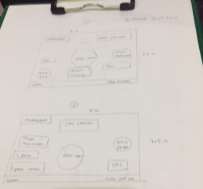 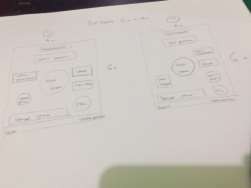 Gambar 10 Sketsa billboar Pameran Wedding Cerita CintaDigital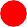 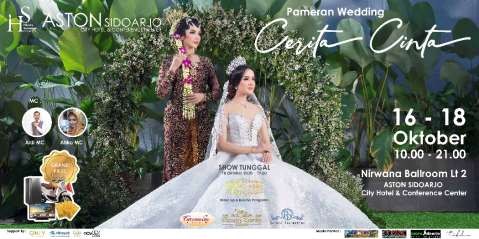 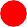 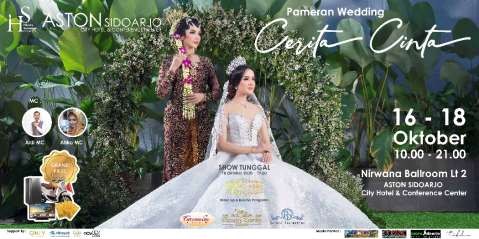 Gambar 11 Billboard 1 Pameran Wedding Cerita Cinta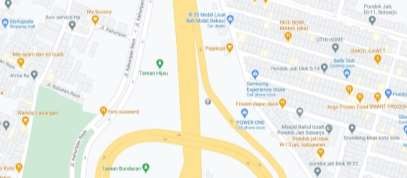 Gambar 13 Lokasi billboard 1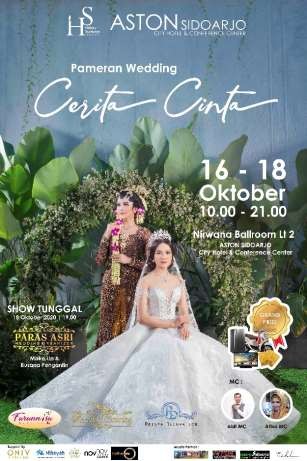 Gambar 12 Billboard 2 Pameran Wedding Cerita Cinta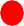 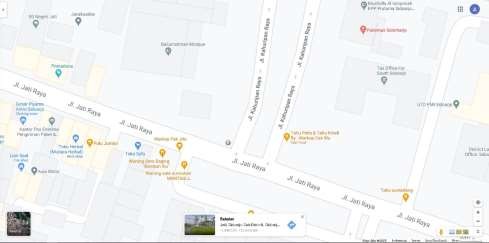 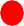 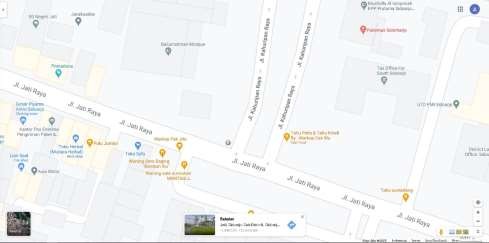 Gambar 14 Lokasi billboard 2 Pameran Wedding Cerita CintaPengaplikasian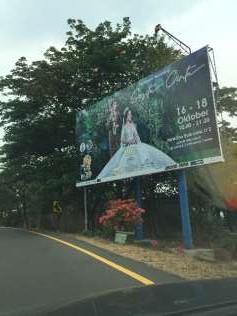 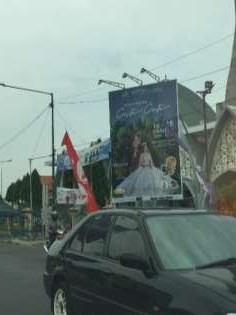 Gambar 15 Pengaplikasian Billboard Pameran Wedding Cerita CintaBrosurBrosur disebarkan langsung ke tempat-tempat yang strategis sesuai dengan tujuan dan kebutuhan. Bertujuan untuk menginformasikan vendor – vendor yang terlibat dan susunan acara utama.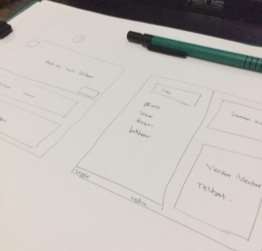 Gambar 17 Sketsa brosur Pameran Wedding Cerita CInta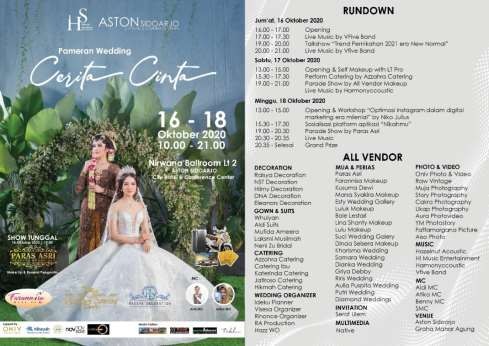 Gambar 16 Brosur Pameran Wedding Cerita CintaT BannerT Baner di tempatkan pada sekitar area parkir dan kawasan dekat hotel, dengan tujuan untuk menginformasikan kepada para pengunjung hotel dan juga masyarakat yang sedang melewati jalan depan hotel.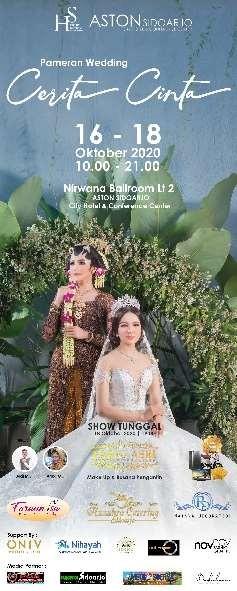 Gambar 18 T Banner Pameran Wedding Cerita CintaPengaplikasian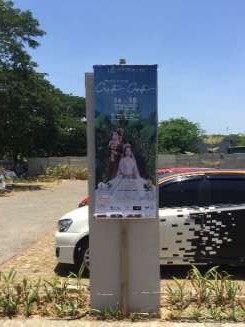 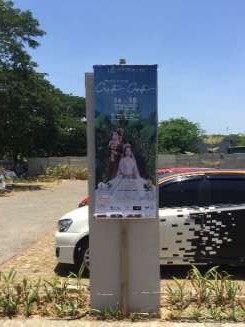 BannerBanner berukuran 5 x 1 meter ditempat dilorong depan pintu hotel untuk menginformaskan kepada pengunjung hotel.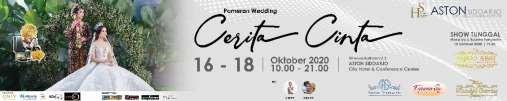 StickerGambar 20 Banner Pameran Wedding Cerita CIntaSticker ditempelkan ke pundak atau lengan pengunjung untuk membedakan pengunjung hotel dan pengunjung pameran, serta menandai pengunjung yang sudah melakukan cuci tangan dan cek suhu.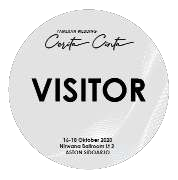 ID CardGambar 21 Sticker pengunjung Pameran Wedding Cerita CintaId card digunakan untuk membedakan peserta, panitia dan pengunjung, agar tidak menimbulkan kesalah pahaman.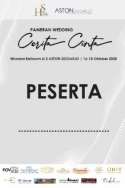 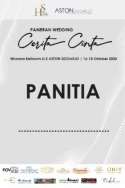 Gambar 22 ID Card Pameran Wedding Cerita CintaX BannerX banner berisi informasi dan juga mengingat kepada para pengunjung, peserta dan panitia mengenai protokol kesehatan, agar acara tetap lancar dan tidak ada kendala.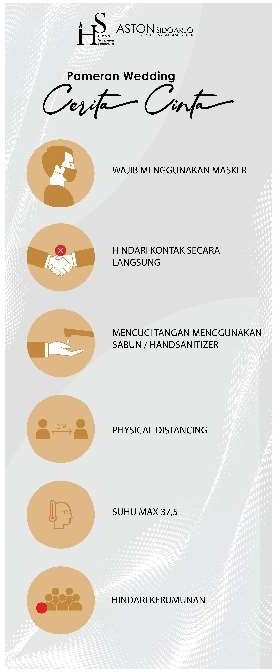 Gambar 23 Protokol KesehatanTugas SekunderFoto Katalog AlzannaAlzanna Muslim Wedding Dress terletak di Kota Surabaya, merupakan industri kreatif yang mnyewakan bebagai macam gaun untuk mendukung kemeriahan pernikahan setiap orang. Industri kreatif ini masih baru jadi membutuhkan foto katalog untuk keperluan promosi atau penyewaan.KonsepPemotretan ini tidak mempunyai konsep yang lebih karena lebih berfokus pada gaun dan kebaya yang ingin disewakan. Pesan yang ingin disampaikan dari Alzanna Wedding adalah pakain Muslim yang mempunyai keindahaan, sehingga dapat mendukung estetika dari setiap pasangan yang melangsungkan pernikahan.ImageboardImageboard dalam hal ini bagian dari tahapan sebelum melakukan pemotretan, berfungsi untuk memudahkan fotografer dalam merealisasikan konsep.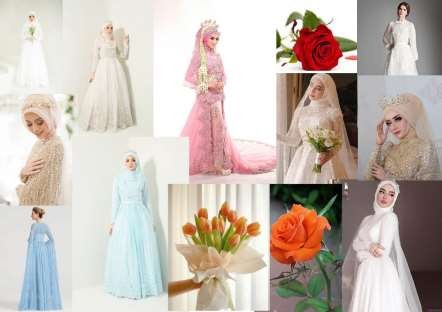 Gambar 24 Imageboard foto katalog Alzanna WeddingFotoFoto Promosi Wedding Runway AP3 Wedding FairPemotretan ini berlangsung di Aria Hotel Surabaya, kolaborasi dengan beberapa vendor yaitu, Next Management Models, Novnov Fashion Graphie, LT Pro, Aria Hotel, Nuries Fashion Accessories, Herman Sahara Gown dan Banks Tailor. Pemotretan ini bertujuan untuk keperluan promosi sub acara Wedding Runway di AP3 Wedding Fair.KonsepGastby merupakan gaya hidup pada tahun 1920-andi Amerika. Gastby menggambar seseorang yang mempunyai pergaulan hidup yang gemerlap, suka melakukan pesta. Pada era ini pemotretan menggunakan pencahayaan yang keras. Pakain yang digunakan laki-laki menggunakan jas, sedangkan perempuan pakainnya rata-rata dari bulu – bulu. Penggunaan warna pada era ini rata-rata menggunakan warna yang mepunyai kesan mewah, seperti hitam, putih, silver dan gold.ImageboardImageboard dalam hal ini bagian dari tahapan sebelum melakukan pemotretan, berfungsi untuk memudahkan fotografer dalam merealisasikan konsep.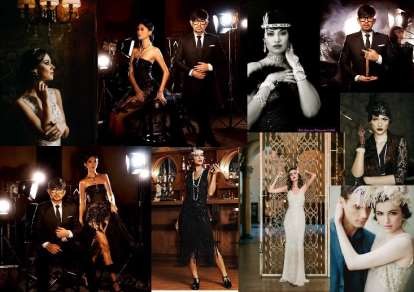 Gambar 29 Imageboard foto Wedding RunwayFotoProses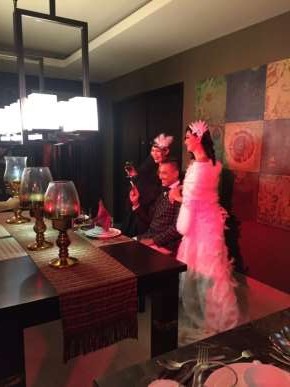 Gambar 35 Kegiatan pemotretan Wedding Runway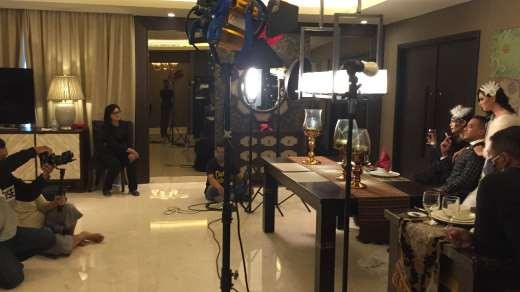 Gambar 34 Kegiatan pemotretan Wedding RunwayPricelistPembuatan pricelist digunakan untuk menawarkan Wedding Runway yang merupakan bagian dari sub acara AP3 Wedding Fair di Tunjungan Plaza lantai tiga. Penawaran ini untuk vendor makeup, fashion designer dan perias.Sketsa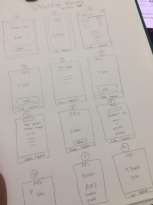 Gambar 36 Sketsa layoutingpricelist Wedding RunwayDigitalFoto Katalog Griya Debby MUAGriya Debby merupakan salah satu industri kreatif asal Sidoarjo, awalnya hanya memposisikan sebagai salon, selanjutnya melihat industri kreatif wedding yang semakin berkembang akhirnya Griya Debby melakukan rebranding menjadi Griya Debby Make Up Artist. Kemudian melakukan photoshoot sebagai katalog dari industri kreatifnya.Konsep fotonya mengangkat tema muslim dan modern dengan tujuan untuk pembuatan katalog. Pemotretan dilakukan didalam studio dengan background pink dan putih minimalis. Ditambahi dengan bunga-bunga sebagai pendukung dari konsep keseluruhan.ImageboardImageboard dalam hal ini bagian dari tahapan sebelum melakukan pemotretan, berfungsi untuk memudahkan fotografer dalam merealisasikan konsep. Kumpulan dari beberapa gambar yang sesuai degan narasi.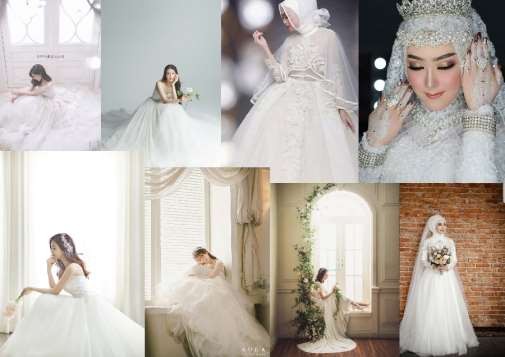 Gambar 48 Imageboard foto katalog Griya DebbyFotoFashion After Effect 2020Fashion After Effect merupakan event pencarian bakat model di Surabaya yang diselenggarakan oleh Next Management Models bekerja sama dengan para industri kreatif di Surabaya yang lainnya.KonsepPada pemotretan ini yaitu meberi tantangan kepada setiap peserta yang mengikuti event. Mangangkat konsep high fashion dengan mengkolaborisan batik sebagai pakaian yang digunakan setiap peserta. Lokasi pemotretan berada di Rooftop Suite Hotel Surabaya dengan babcground Kota Surabaya.ImageboardImageboard dalam hal ini bagian dari tahapan sebelum melakukan pemotretan, berfungsi untuk memudahkan fotografer dalam merealisasikan konsep. Kumpulan dari beberapa gambar yang sesuai degan narasi.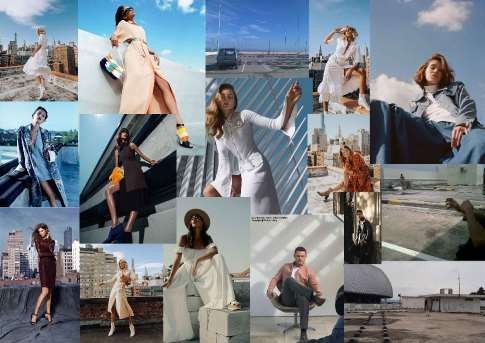 Gambar 53 Imageboard pemotretan Fashion After Effect 2020FotoProses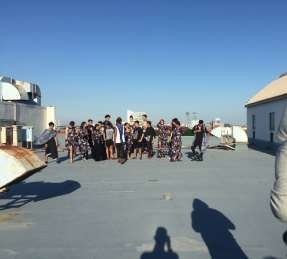 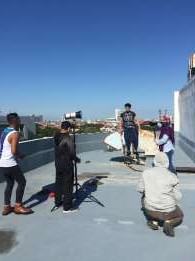 Gambar 57 Kegiatan pemotretan Fashion After Effect 2020Foto Next Kids Managament ModelsPemotretan ini dilakukan untuk kebutuhan katalog Kids Management Models dan juga event pencarian bakat model anak-anak. Bekerja sama dengan salah satu outlet mall di Grand City, sekaligus pemotretannya dilokasi tersebut. Pada pemotretan ini mengangkat konsep kasual dengan berfokus pada pakaian yang dipakai setiap model anak.ImageboardImageboard dalam hal ini bagian dari tahapan sebelum melakukan pemotretan, berfungsi untuk memudahkan fotografer dalam merealisasikan konsep. Kumpulan dari beberapa gambar yang sesuai degan narasi.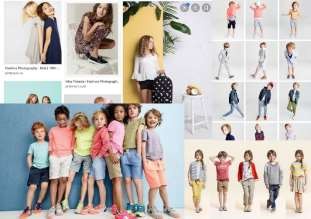 FotoGambar 58 Imageboard foto Kids Next Management ModelBAB VPENUTUPKesimpulanDesain komunikasi visual sangat dibutuhkan pada era semakin berkembangnya zaman. Berbagai macam perusahaan atau industri kreatif sadar akan bahwa menyampaikan pesan lewat visual dapat memudahkan dalam memahami sebuah pesan tersebut. Salah satu cabang keilmuan desain komunikasi visual adalah fotografi, yang mempunyai kemampuan dalam menyampaikan pesan sesuai dengan realitasnya, sehingga dipercaya kredibilitasnya. Kemampuan tersebut menjadi kekuatan fotografi dalam dunia periklanan.Magang yang dilaksanakan selama dua bulan dapat menumbuhkan rasa tanggung jawab, profesionalitas, dan juga manajemen waktu yang baik. Suasana magang yang tidak diperoleh di perkuliahan menjadi pengalamn baru dan pembelajaran. Bertemu dengan orang-orang hebat membantu dalam memotivasi diri sendiri dan juga memperluas networking. Setiap perusahaan mempunyai karakter yang berbeda-beda, dengan perbedaan bukan berarti harus bermusuhan. Namun dengan perbedaan tersebut dapat menumbuhkan sifat kerjasama dan menciptakan kolaborasi, sehingga dapat meningkatkan citra setipa perusahaan dan juga menjaga silaturahmi sesama pengusaha.SaranMagang ditempat yang sesuai dengan yang disukai merupakan hal paling menyenangkan, dengan mengerjakan atas dasar suka, seseorang dapat menumbuhkan rasa percaya diri, kerjasama dan juga rasa kekeluargaan. Waktu magang selesai bukan berarti berhenti untuk saling berkomunikasi, namun tetap menjaga silaturahmi. Setelah selesai menempuh perkuliahan tanpa harus mencari pekerjaan, seseorang tersebut dapat kembali lagi ke perusahaan yang ditempati magang.DAFTAR PUSTAKAHendrawan, Fery. 2014. Rahasia Lighting & Editing. Jakarta: Gramedia. Aditiawan Rangga. 2015. Kitab Fotografi Edisi Praktis. Jakarta: Prima. Burhanuddin. 2014. Fotografi. Yogyakarta: Graha Ilmu.LAMPIRANDaftar Hadir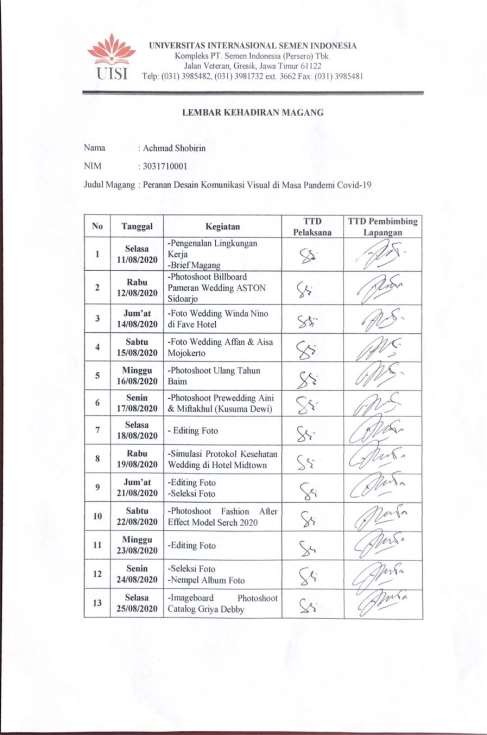 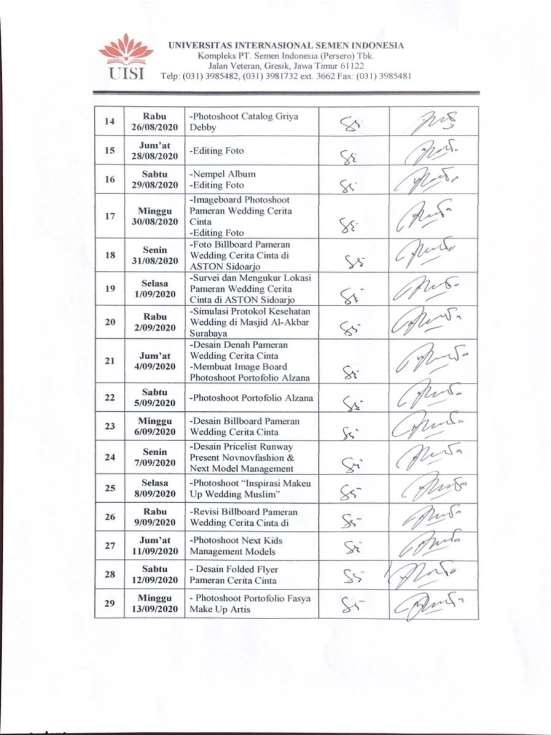 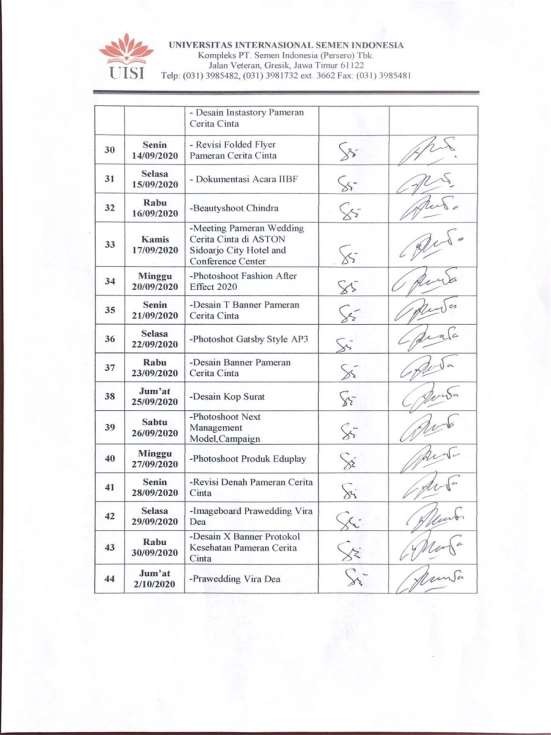 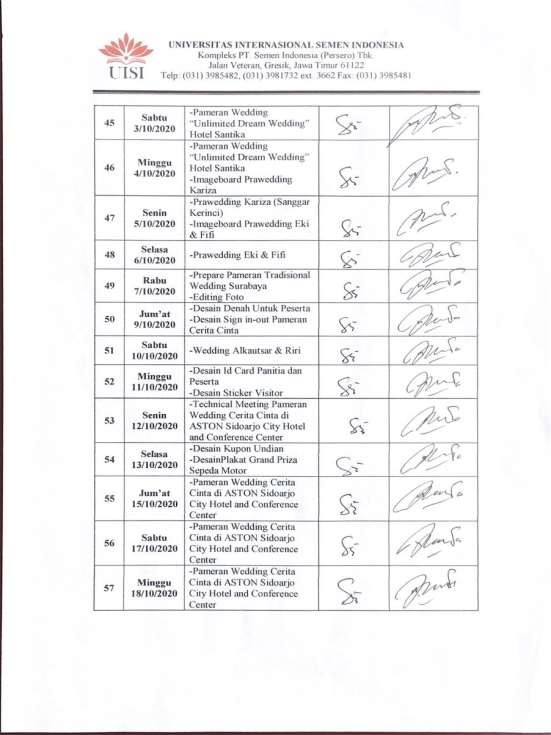 Surat Pemberitahuan Diterima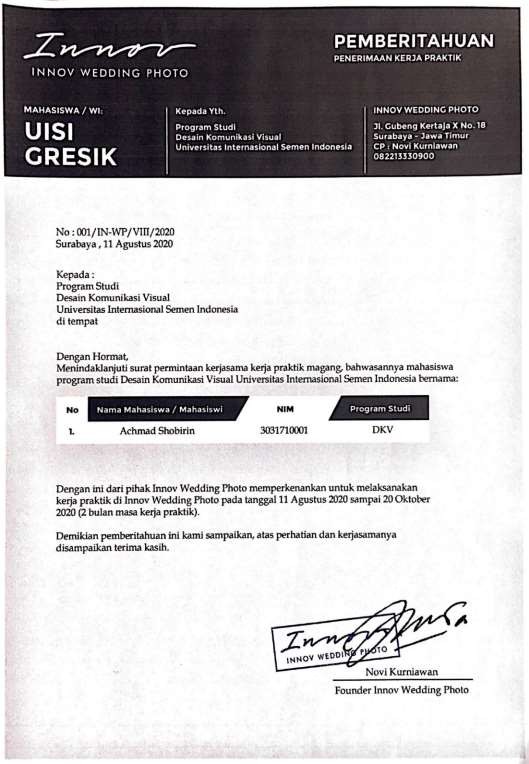 Sertifikat Kerja Praktik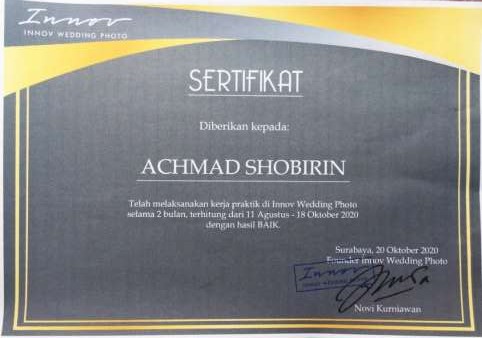 Gambar 66 Sertfikat sebagai tanda selesainya kerja praktikDokumentasi Kerja Praktik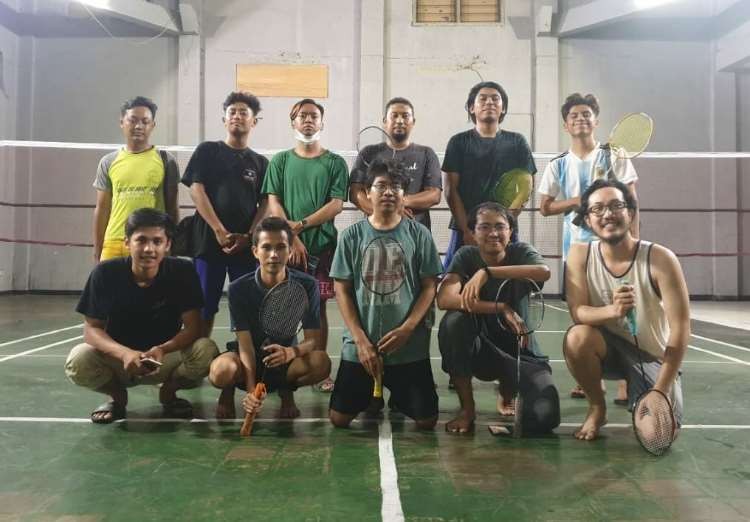 Gambar 67 Kegiatan olahraga badminton mingguan untuk merelaksasi otot dan pikiran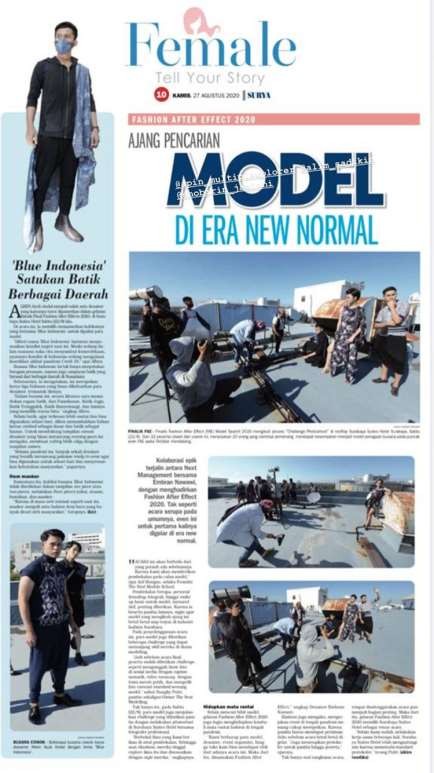 Gambar 68 Liputan berita kegiatan Fashion After Effect 2020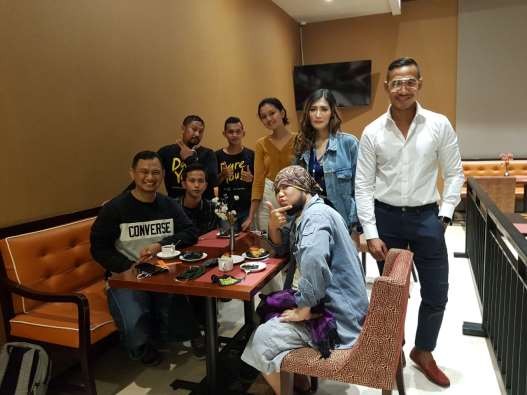 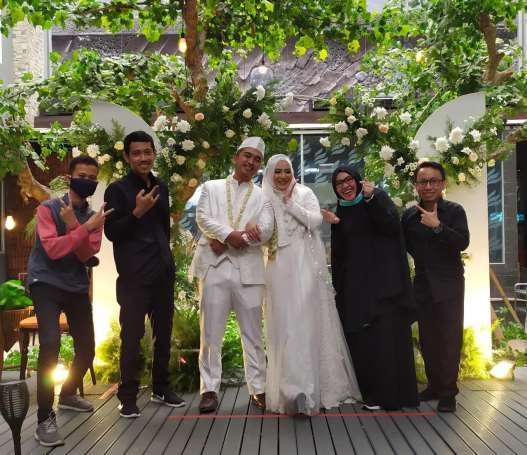 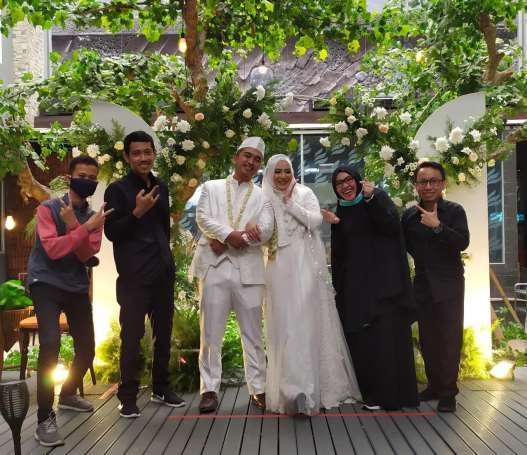 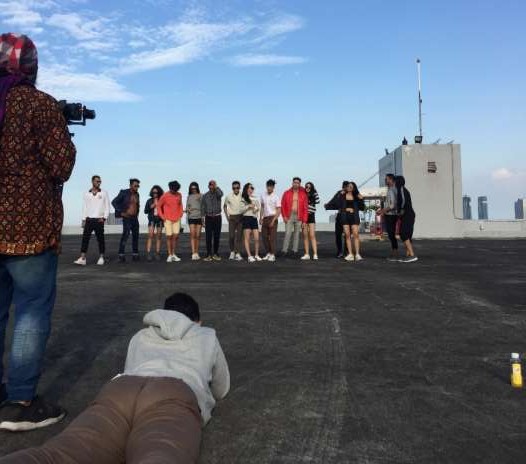 Gambar 72 Kegiatan Pemotretan katalog Next Management Models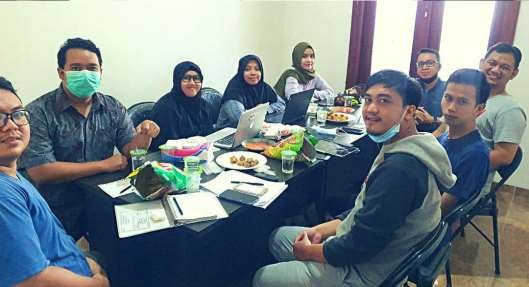 Gambar 71 Meeting bersama Nikahmu aplikasiNoKonsepFoto1Sudut pengambilan gambar ini menggunakan frog eye view, dengan tujuan memunculkan kesan modern yang elegan dan anggun, serta menunjukkan arsitektur hotel dan nama hotel dengan tujuan mempromosikan hotel. Menggunakan tiga lighting, satu lighting utama dan dua lighting sebagai pengisi.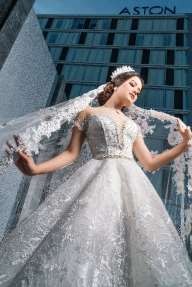 Gambar 4 Hasil 1 Foto Pameran Wedding Cerita Cinta2Pengambilan sudut gambar ini menggunakan normal view, dengan tujuan berfokus pada make up serta gaun yang modern dan elegan. Menggunakan tiga lighting, satu lighting utama dan dua lighting sebagai pengisi. Tipe shot yang digunakan yaitu medium shoot karene memperlihatkan beberapa bagian seperti makeup dan gaun.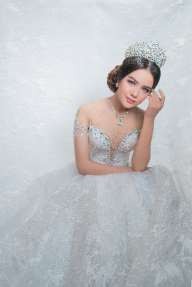 Gambar 5 Hasil 2 Foto Pameran Wedding Cerita Cinta3Pengambilan sudut dalam gambar ini menggunakan normal view. Tipe shot yang digunakan adalah long shot dengan tujuan tetap memperlihatkan suasana background dan keseleuruhan gaun. Gambar ini melibatkan dua model modern dan tradisional karena digunakan sebagai kebutuhan billboard. Menggunakan tiga lighting, satu lighting utama dan dua lighting sebagai pengisi.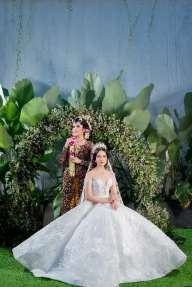 Gambar 6 Hasil 3 Foto Pameran Wedding Cerita Cinta4Pengambilan sudut dalam gambar ini menggunakan hign angle, dengan tujuan memperlihatkan dekorasi bunga-bunga yang diatas namu tidak menghilangkan bagian bawahnya. Tipe shot yang digunakan adalah longh shot dengan tujuan memperlihat keseluruhan dari objek dan background	agar		konsep tradisionalnya		tersampaikan. Menggunakan tiga lighting, satu lighting utama dan dua lightingsebagai pengisi.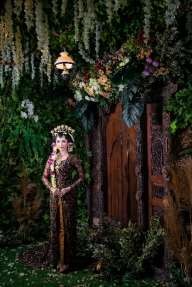 Gambar 7 Hasil 4 Foto Pameran Wedding Cerita CintaNoKonsepFoto1Sudut	pengambilan	gambar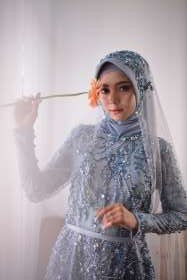 Gambar 25 Foto 1 Katalog AlzannaWeddingmenggunakan normal view dan tipeGambar 25 Foto 1 Katalog AlzannaWeddingshotnya	medium	shot	untukGambar 25 Foto 1 Katalog AlzannaWeddingmenununjukan sisi atas pakain danGambar 25 Foto 1 Katalog AlzannaWeddinghijabnya.	Menggunakan	unsurGambar 25 Foto 1 Katalog AlzannaWeddingbunga	yang	berwarna	kontrasGambar 25 Foto 1 Katalog AlzannaWeddingdengan	warna	gaun	untukGambar 25 Foto 1 Katalog AlzannaWeddingmenggambarkan	ke	indahan.Gambar 25 Foto 1 Katalog AlzannaWeddingMenggunakan	satu	lighting	dariGambar 25 Foto 1 Katalog AlzannaWeddingbalik jendela.Gambar 25 Foto 1 Katalog AlzannaWedding2Sudut	pengambilan	gambar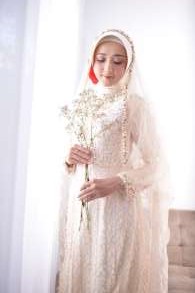 Gambar 26 Foto 2 Katalog Alzanna Weddingmenggunakan normal view dan tipeGambar 26 Foto 2 Katalog Alzanna Weddingshotnya	medium	shot	untukGambar 26 Foto 2 Katalog Alzanna Weddingmenununjukan sisi atas pakain danGambar 26 Foto 2 Katalog Alzanna Weddinghijabnya.	Menggunakan	unsurGambar 26 Foto 2 Katalog Alzanna Weddingbunga yang sama dengan gaun untukGambar 26 Foto 2 Katalog Alzanna Weddingmenggambarkan	ke	indahan.Gambar 26 Foto 2 Katalog Alzanna WeddingMenggunakan	satu	lighting	dariGambar 26 Foto 2 Katalog Alzanna Weddingbalik jendela. Menggunakan poseGambar 26 Foto 2 Katalog Alzanna Weddingyang	anggun	untuk	mendukungGambar 26 Foto 2 Katalog Alzanna Weddingkonsep gaunnya.Gambar 26 Foto 2 Katalog Alzanna Wedding3Menggunakan pose yang menggambar dari sisi gaunnya yang lebih mudah untuk dibuat bergerak namun tetap kelihatan anggun dan indah. Sudut pengambilan gambar menggunakan normal view dan tipe shotnya medium shot untuk menununjukan sisi atas pakain dan hijabnya. Menggunakan tiga lighting, satu lighting sebagai utama dan dua lighting sebagai pengisi.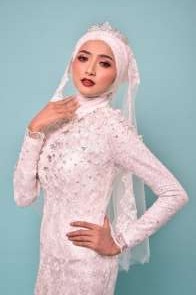 Gambar 27 Foto 3 Katalog Alzanna Wedding4Sudut pengambilan gambar menggunakan normal view dan tipe shotnya wide shot untuk menununjukan keseluruhan gaun dan hijab yang digunakan oleh model. Menggunakan tiga lighting, satu lighting sebagai utama dan dua lighting sebagai pengisi. Posenya menggambar gaunnya mempunyai sayap untuk mendukung keindahan setiap pengantin.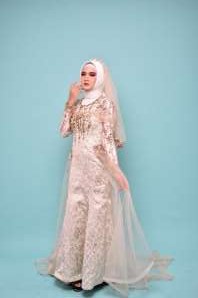 Gambar 28 Foto 4 Katalog AlzannaWeddingNoKonsepFoto1Pengambilan sudut pada gambar ini menggunakan low eye view, sedangkan	tipe	shotnya menggunakan wide shot dengan tujun untuk berfokus pada keseluruhan konsep yang ingin disampaikan yaitu lokasi, properti pendukung dan pakain yang digukanakan model. Menggunakan 4 lighting, dua lighting untuk pencahayaan modelnya, dua lighting untuk mengisi cahaya ruangan.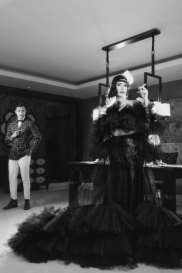 Gambar 30 Foto 1 Wedding Runway2Pada gambar ini menyampaikan konsep pada keromantisan pada era dulu. Menggunakan tipe shot medium close up karena berfokus pada kegiatan yang dilakukan kedua model. Sudut properti dari dinding hotel sebagai pendukung pada konsep Gatsby yang ingin disampaikan. Menggunakan satu lighting sebagai pencahayaan pada modelnya.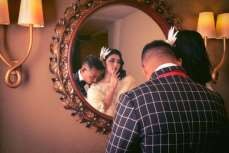 Gambar 31 Foto 2 Wedding Runway3Pada gambar ini menggunakan sudut pengambilan gambar normal view dan tipe shot medium shot karen ingin menyampaikan keromantisan pada era dulu dan juga menyampaikan pakain kedua model tersebut yang sesuai dengan konsep Gatsby. Menggunaka satu lighting sebagai pencahayaan pada model.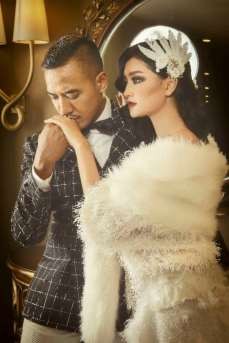 Gambar 32 Foto 3 Wedding Runway4Pada gambar ini menggunakan sudut pengambilan normal view, sedangkan	tipe	shotnya menggunakan wide shot, dengan tujun untuk menyampikan keseluruhan konsep yang ingin disampaikan yaiut pakain, lokasi dan suasana. Menggunakan empat lighting, satu lighting sebagai utama, dua lighting sabagai pencahayaan sisi samping model dan satu ligting untuk memberi pencahayaan pada background.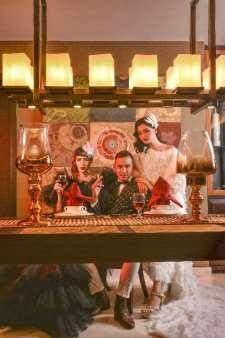 Gambar 33 Foto 4 Wedding RunwayNoKonsepDigital1Pada halaman ini menampilkan foto bertema Gatsby dan menampilkan judul serta logo-logo vendor yang terlibat dalam pemotretan.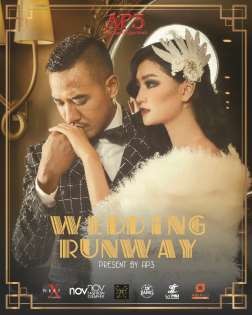 Gambar 37 Cover pricelist Wedding Runway2Pada halaman ini menampilkan tulisan sale, menjelasankan bahwa ada yang ingin ditawarkan atau jual.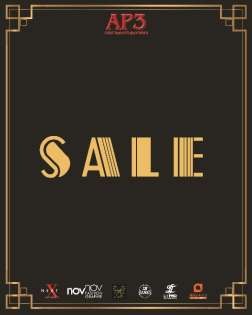 Gambar 38 Halaman 1 pricelist Wedding Runway3Halaman ini menjelaskan mengenai harga khusus untuk Make Up Artis dan fasilitas yang didapatkan.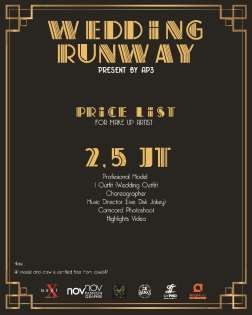 Gambar 39 Halaman 2 pricelist Wedding Runway4Pada halaman ini menampilkan foto sabagai media untuk menarik perhatian dan minat para vendor.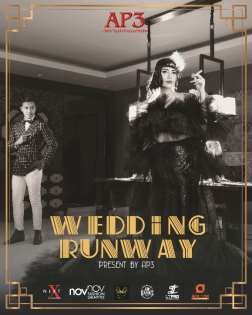 Gambar 40 Halaman 3 pricelist Wedding Runway5Halaman ini menjelaskan mengenai harga khusus untuk fashion designer dan fasilitas yang didapatkan.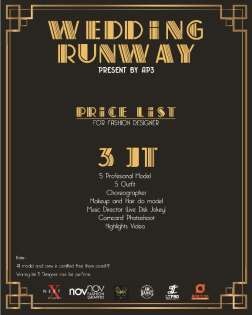 Gambar 41 Halaman 4 pricelist Wedding Runway6Pada halaman ini menampilkan foto sabagai media untuk menarik perhatian dan minat para vendor.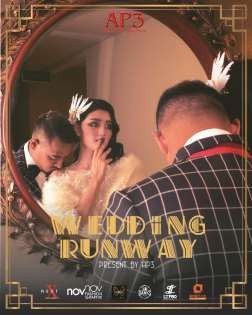 Gambar 42 Halaman 5 pricelist Wedding Runway7Pada halaman ini berisi penawaran untuk para vendor Makeup Artis atau Fashion Designer yang ingin melakukan private show dan fasilitas yang akan didaptkan.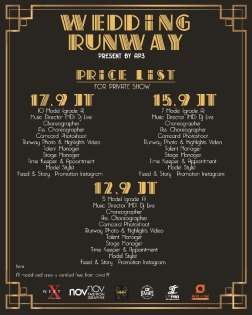 Gambar 43 Halaman 6 pricelist Wedding Runway8Pada halaman ini berisi mengenai	jadwal pelaksanaan private show, Fashion Designer show dan Makeup Artis show.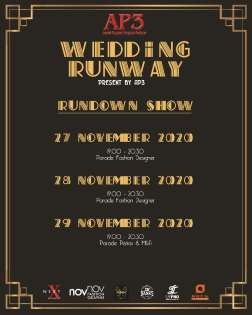 Gambar 44 Halaman 7 pricelist Wedding Runway9Pada halaman ini terdapat poter dari acara utama yaitu AP3 Wedding Fair.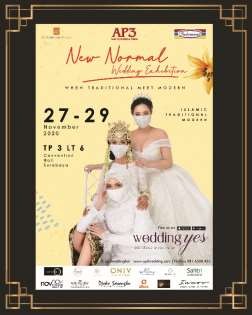 Gambar 45 Halaman 8 pricelist Wedding Runway10Pada halaman ini menampilkan foto sabagai media untuk menarik perhatian dan minat para vendor.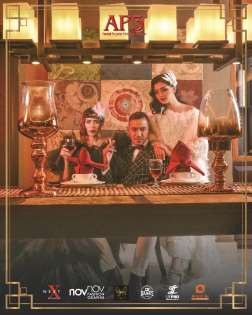 Gambar 46 Halaman 9 pricelist Wedding Runway11Pada halam ini sebagai penutup berisi ucapan terimkasih.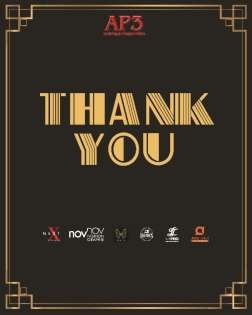 Gambar 47 Halaman 10 pricelist Wedding RunwayNoKonsepFoto1Pada gambar ini menggunakan sudut pengambilan low eye view dan tipe shot wide shot dengan tujuan untuk memperlihatkan keseluruhan konsep yang ingin disampaikan, mulai dari makeup, goawn yang panjang dan lokasi. Menggunakan dua lighting, satu lighting sebagai utama dan satu lighting lagi sebagai pengisi pencahayaan.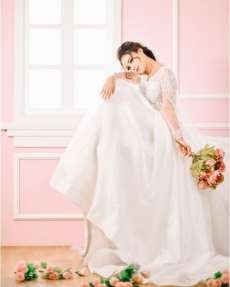 Gambar 49 Foto 1 Katalog Girya Debby2Pada gambar ini menggunakan sudut pengambilan low eye view untuk memberikan kesan mewah dan tipe shot wide shot dengan tujuan untuk memperlihatkan keseluruhan konsep yang ingin disampaikan, mulai dari makeup, dress yang panjang dan lokasi. Menggunakan dua lighting, satu lighting sebagai utama dan satu lighting lagi sebagai pengisi pencahayaan.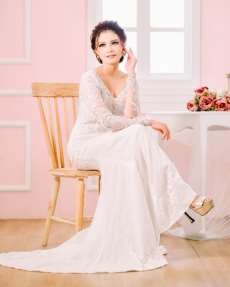 Gambar 50 Foto 2 Katalog Girya Debby3Pada gambar ini berfokus pada beberpa bagian yang ingin disampaikan yaitu makeup, mahendi, hijab dan sebagian dari atasan gown. Pada pemotretan ini mengangkat tema muslim. Menggunakan 2 lighting continuous, satu lighting sebagai cahaya utama dan satu lagi sebagai pencahayaan pengisi.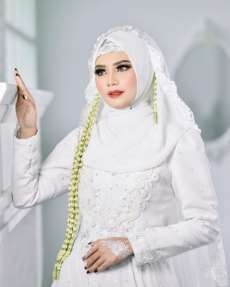 Gambar 51 Foto 3 Katalog Girya Debby4Pada gambar ini menggunakan sudut pengambilan wide shot karena ingin berfokus pada keseluruhan konsep yang ingin disampaikan mulai dari gown, makeup, properti dan lokasi yang digunakan. Tipe shot yang digunakan low eye view dengan tujuan untuk memberikan kesan mewah dan anggun. Menggunakan satu lighting continuous dan pencahayaan dari matahari.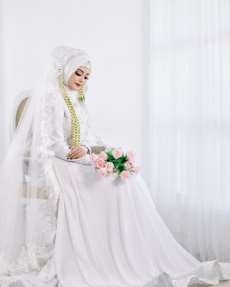 Gambar 52 Foto 4 Katalog Girya DebbyNoKonsepFoto1Pada gambar ini peserta ditantang untuk menciptakan pose yang sesuai dengan pakain dan sepatu yang digunakan. Menggunkana satu lighting sebagai cahaya utama.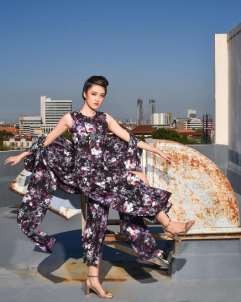 Gambar 54 Foto 1 Fashion After Effect 20202Pada gambar ini peserta ditantang untuk menciptakan pose yang sesuai dengan pakain dan sepatu yang digunakan. Menggunkana satu lighting sebagai cahaya utama.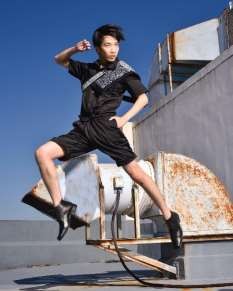 Gambar 55 Foto 2 Fashion After Effect 20203Pada gambar ini setiap peserta mengawali dengan berdiri biasa kemudian dalam hitungan 10 setiap peserta harus bisa menentukan posenya yang sesuai denga pakain dan sepatu yang digunakan serta melihat posisi peserta yang lainya. Menggunakan satu lightingsebagai pencahayaan utama.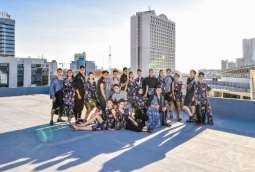 Gambar 56 Foto 3 Fashion After Effect 2020NoNarasiFoto1Pengambilan	gambar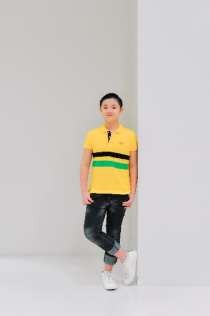 Gambar 59 Foto 1 Kids Next Management Modelmenggunakan tipe shot wideGambar 59 Foto 1 Kids Next Management Modelshot untuk mengambil   fokusGambar 59 Foto 1 Kids Next Management Modelkeseluruhan dari objek, mulaiGambar 59 Foto 1 Kids Next Management Modeldari gaya modelnya, pakaianGambar 59 Foto 1 Kids Next Management Modelyang digunakan dan sepatunya.Gambar 59 Foto 1 Kids Next Management ModelMenggunakan	satu	ligntingGambar 59 Foto 1 Kids Next Management Modelsebagai   cahaya	utama	untukGambar 59 Foto 1 Kids Next Management Modelmodelnya.Gambar 59 Foto 1 Kids Next Management Model2Pengambilan	gambar menggunakan tipe shot wide shot dan memblurkan background untuk mengambil fokus keseluruhan dari objek, mulai dari gaya modelnya, pakaian yang digunakan dan sepatunya. Menggunakan satu lignting sebagai cahaya utama untuk modelnya.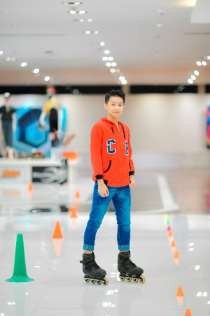 Gambar 60 Foto 2 Kids Next ManagementModel3Pada foto ini menggambarkan pakaian yang kasual dan enjoy saat digunakan. Menggunakan satu lighting sebagai cahaya utama untuk modelnya.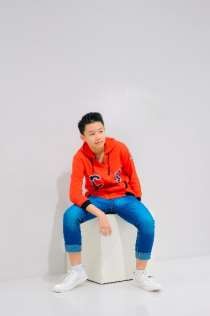 Gambar 61 Foto 3 Kids Next Management Model4Pada foto ini menggambar dua anak kecil yang sedang bersantai menggunakan pakaian kasual. Balok digunakan untuk menyeimbangkan komposisi foto.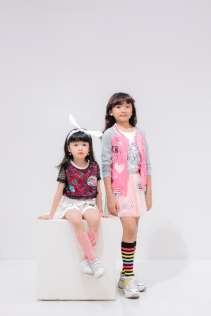 Gambar 62 Foto 4 Kids Next ManagementModel5Pada foto ini menggambar anak sedang enjoy dengan pakaian kasual yang digunakannya. Menggunakan satu lighting sebagai cahaya utama untuk modelnya.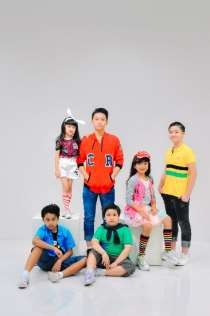 Gambar 63 Foto 5 Kids Next Management Model6Pada foto ini menggambarkan anak seng bergaya keren dengan pakaian kasual yang sedang digunakannya. Menggunakan satu lighting sebagai cahaya utama.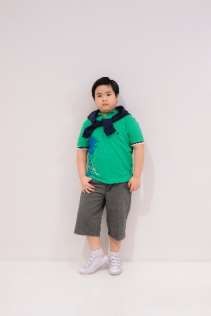 Gambar 64 Foto 6 Kids Next ManagementModel7Pada foto ini menggambarkan kebersamaan anak-anak dengan pakain	kasual		yang digunakannya. Mengatur tinggi rendahnya		model meyeimbangkan komposisi. Menggunakan satu lighting sebagai cahaya utama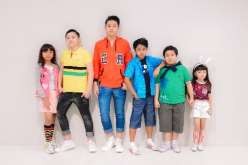 Gambar 65 Foto 7 Kids Next Management Model